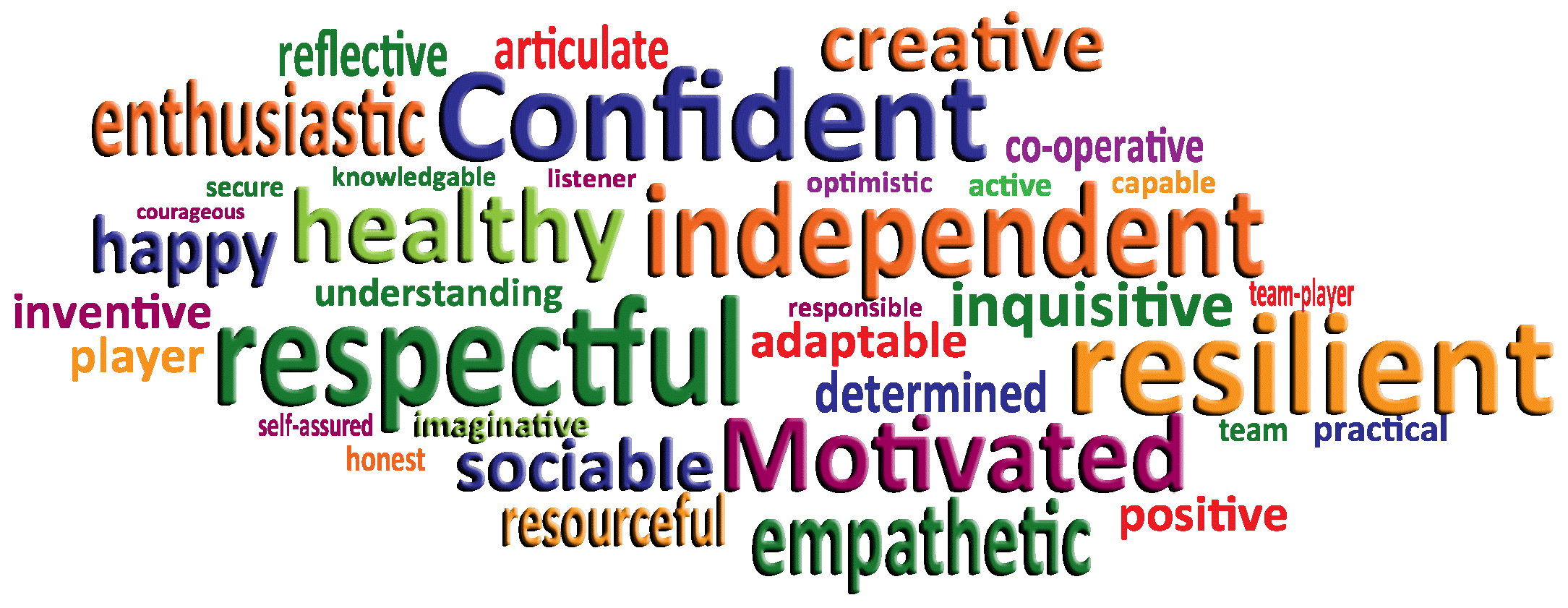 Values  / Learning Power cycle 2016-17Values  / Learning Power cycle 2016-17Values  / Learning Power cycle 2016-17Values  / Learning Power cycle 2016-17Values  / Learning Power cycle 2016-17Values  / Learning Power cycle 2016-17Autumn1Autumn 2Spring 1Spring 2Summer 1Summer 2Christian ValueCOURAGELearning PowerCONFIDENCEPerseverancePlanningChristian ValueTHANKFULNESSLearning PowerCOMMUNICATIONEmpathy + ListeningMaking LinksChristian ValueRESPECTLearning PowerCOMMITMENTManaging distractionsRevisingChristian ValueFORGIVENESSLearning PowerCREATIVITYImaginingCapitalisingChristian ValueHONESTYLearning PowerCURIOSITYQuestioningNoticingChristian ValueFRIENDSHIPLearning PowerCOLLABORATIONImitationReasoning